Publicado en Madrid el 26/02/2024 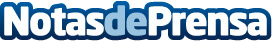 El Ministerio de Transporte y Movilidad Sostenible hace público el impacto de la información del IGN y CNIGEl Ministerio de Transportes y Movilidad Sostenible presenta y publica el informe: Impacto de la información coproducida por el Instituto Geográfico Nacional (IGN) y el O.A. Centro Nacional de Información Geográfica (CNIG), realizado por ASEDIEDatos de contacto:ASEDIEASEDIE914350354Nota de prensa publicada en: https://www.notasdeprensa.es/el-ministerio-de-transporte-y-movilidad Categorias: Nacional Comunicación Madrid Movilidad y Transporte Actualidad Empresarial http://www.notasdeprensa.es